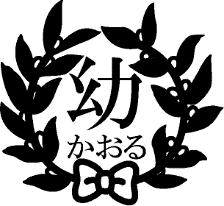 ＜日　時＞　令和５年９月６日(水)・１３日(水) ＜会　場＞　かおる幼稚園　地階 多目的室＜駐車場＞　駐車場は係員がご案内致します。午前９：５０以降にご来園下さい。＜内　容＞（１）説明会（午前１０：００～１０：３０）　　　　　　 １．園長あいさつ　　　　　　 ２．入園説明　・入園パンフレット・要項配付・かおる幼稚園の概要・令和６年度募集要項等・２歳児・満３歳児・支援児保育・預かり保育について３．入園願書配布　　　　　（２）見学会（教室内には入れません）※参加希望の方は、事前に電話予約をお願いします。（TEL:４６-３２５１）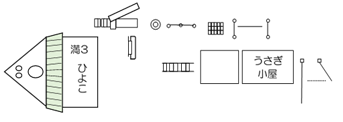 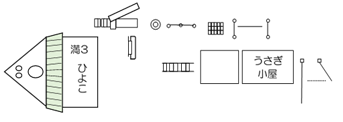 学校法人ときわ学園　かおる幼稚園園児募集受付開始日令和５年１０月２日（月）駐車場当日係員がご案内致します。受付開始時刻１０月２日のみ 午前８：００～１０月３日から 午前８：３０～午後４：３０入園願書受付時にご持参頂くもの①入園願書②ご印鑑（シャチハタでないもの）※１０月４日(水) ９:３０～順次、書類提出と面談を行う予定です。※１０月４日(水) ９:３０～順次、書類提出と面談を行う予定です。